SPECYFIKACJA ISTOTNYCH WARUNKÓW ZAMÓWIENIAPRZETARG NIEOGRANICZONYO SZACUNKOWEJ WARTOŚCI PONIŻEJ 214 000 EUROZakup samochodu  dostawczego dla Zespołu Szkół nr 1 w Wieluniu Zatwierdzam:Wieluń, 17.11.2020r.Zespół Szkół nr 1ul. Wojska Polskiego 32, 98-300 Wieluńtel. 43 843 35 56, e-mail: zs1@zs1.wielun.pl www. zs1.wielun.plPostępowanie o udzielenie zamówienia jest prowadzone w trybie przetargu nieograniczonego na podstawie art. 10 ust. 1 oraz art. 39 - 46 o wartości szacunkowej zamówienia poniżej 214 000 EURO, zgodnie z przepisami ustawy z dnia 29 stycznia 2004r. Prawo zamówień publicznych (t. j. Dz.U. z 2018r. poz. 1843 ze zm.), zwanej dalej „ustawą”.Zamawiający przewiduje zastosowanie procedury, o której mowa w art. 24aa ust. 1 ustawy.Przedmiotem zamówienia jest sprzedaż dla Zespołu Szkół nr 1 w Wieluniu samochodu dostawczego typu furgon o dopuszczalnej masie całkowitej pojazdu do 3,5 tony.Samochód powinien:być wyprodukowany w 2020r.być fabrycznie nowy, nieużywany, technicznie sprawny, wolny od wad prawnych (wszelkich praw osób trzecich oraz innych obciążeń i zabezpieczeń), wolny od wad konstrukcyjnych, materiałowych i wykonawczych, spełniający wymagania techniczne określone przez obowiązujące w Polsce przepisy dla pojazdów poruszających się po drogach publicznych, w tym warunki techniczne wynikające z ustawy z dnia 20 czerwca 1997 roku Prawo o ruchu drogowym (Dz. U. z 2020r., poz.110 ze zm.) oraz rozporządzenia Ministra Infrastruktury z dnia 31.12.2002r. w sprawie warunków technicznych pojazdów oraz ich niezbędnego wyposażenia (Dz. U. z 2016 r. poz. 2022 ze zm.) oraz innych aktów wykonawczych;posiadać fabryczną homologację auta bazowego – bus-furgon.  Szczegółowy opis przedmiotu zamówienia stanowi  Załącznik nr 2 do SIWZ. Podane w Załączniku nr 2 parametry techniczne są parametrami minimalnymi, Wykonawca może zaproponować przedmiot zamówienia o parametrach takich samych lub lepszych.Wymagania dotyczące odbioru pojazdu:Wykonawca dostarczy na swój koszt i ryzyko przedmiot niniejszej umowy na adres Zamawiającego.Dostawa powinna zawierać:samochód zgodny ze specyfikacją podaną w załączniku nr 2;dokumenty, w tym niezbędne do rejestracji pojazdu w szczególności: kartę pojazdu;książkę gwarancyjną wraz z opisem szczegółowych warunków gwarancji 
i serwisu w języku polskim;instrukcję o okresowych przeglądach technicznych;instrukcję obsługi i konserwacji w języku polskim ;oświadczenie zawierające dane i informacje o pojeździe niezbędne do rejestracji i ewidencji pojazdu;dokument potwierdzający zapłatę akcyzy w rozumieniu przepisów o podatku akcyzowym lub oświadczenie na fakturze VAT, że Wykonawca posiada kopię dokumentu potwierdzającego zapłatę akcyzy;przekazanie wystawionej faktury VAT z terminem płatności do 14 dni.Miejsce i warunki odbioru samochodu:         Wykonawca zobowiązany będzie do uzgodnienia z Zamawiającym miejsca i terminu          dostawy samochodu pisemnie lub e-mailem z trzydniowym wyprzedzeniem. Komisyjny odbiór samochodu polegać będzie na oględzinach i sprawdzeniu wyposażenia samochodu oraz zgodności parametrów pojazdu ze specyfikacją techniczną, przedstawioną w ofercie Wykonawcy.Odbiór pojazdu potwierdzony zostanie protokołem zdawczo-odbiorczym podpisanym bez zastrzeżeń przez przedstawicieli obu Stron umowy, sporządzonym w dwóch jednobrzmiących egzemplarzach.Jeżeli w toku czynności odbioru zostanie stwierdzone, że przedstawiony do odbioru przedmiot umowy nie odpowiada opisowi przedstawionemu w opisie przedmiotu zamówienia oraz w ofercie, posiada wady lub usterki, Zamawiający może odmówić odbioru do czasu ich usunięcia przez Wykonawcę. Wady ujawnione w toku odbioru powinny być usunięte przez Wykonawcę na jego koszt, w terminie nie dłuższym niż 7 dni roboczych.Z czynności odbioru pojazdu wolnego od wad zostanie sporządzony dodatkowy protokół. Terminem realizacji umowy jest dzień podpisania protokołu odbioru samochodu bez zastrzeżeń przez Wykonawcę i Zamawiającego. Protokół odbioru stanowić będzie:podstawę do wystawienia przez Wykonawcę faktury VAT;dowód przeniesienia prawa własności samochodu na Zamawiającego.Gwarancja i warunki serwisu pojazdu:W okresie gwarancji Wykonawca zobowiązany jest doprowadzić na własny koszt przedmiot umowy do stanu zgodnego z umową w szczególności poprzez usunięcie wad i usterek w przedmiocie umowy.Od dnia odbioru  i zarejestrowania przedmiotu umowy Wykonawca udzieli Zamawiającemu:minimum 2 lata gwarancji bez limitu kilometrów na zespoły i podzespoły mechaniczne/ elektryczne/ elektroniczne;minimum 2 lata gwarancji na powłokę lakierniczą;minimum 5 lat gwarancji na perforację nadwozia;gwarancji assistance.UWAGA NR 1:Wykonawca otrzyma dodatkowe punkty za dłuższy okres gwarancji na podzespoły mechaniczne zgodnie z kryterium oceny ofert „ okres umownej gwarancji”.Okres gwarancji nie może być krótszy od okresu gwarancji udzielanej przez producenta pojazdu.Okres gwarancji biegnie od dnia odbioru i zarejestrowania samochodu tj. od daty podpisania protokołu zdawczo-odbiorczego bez zastrzeżeń.Pozostałe warunki gwarancji określi karta gwarancyjna, którą Wykonawca wystawi w terminie odbioru pojazdu.W przypadku gdy w pojeździe stwierdzone zostaną wady lub usterki Zamawiający zobowiązany jest niezwłocznie po ich ujawnieniu:do pisemnego powiadomienia Wykonawcy o wadach i usterkach powstałych w okresie gwarancji;do wyznaczenia terminu na ich usunięcie, a Wykonawca zobowiązany będzie do ich usunięcia w wyznaczonym przez Zamawiającego terminie.Upływ okresu gwarancji nie zwalnia Wykonawcy z odpowiedzialności gwarancyjnej, jeżeli o występujących wadach lub usterkach przedmiotu umowy powiadomiony został przed upływem okresu wskazanego w pkt 4 ppkt.1.Wykonawca gwarantuje najbliższy serwis maksymalnie do 150 km od miejscowości Wieluń (gmina Wieluń, powiat wieluński) w autoryzowanej stacji obsługi zapewniającej oryginalne części zamienne. Kary umowneWykonawca zobowiązany będzie do zapłaty Zamawiającemu kar umownych w następujących wypadkach i wysokościach:za opóźnienie w dostawie samochodu – w wysokości 0,5% wartości samochodu za każdy dzień opóźnienia;za opóźnienie w usunięciu wad samochodu – w wysokości 0,2 % wartości samochodu za każdy dzień opóźnienia;za opóźnienie w dostarczeniu samochodu wolnego od wad zamiast wadliwego samochodu – w wysokości 0,2% wartości samochodu za każdy dzień opóźnienia;za odstąpienie od umowy z powodu okoliczności, za które odpowiada Wykonawca, niezależnie od faktycznie poniesionych przez Zamawiającego kosztów i strat, w wysokości 10% wartości samochodu.Wymagania stawiane Wykonawcy:Wykonawca odpowiedzialny będzie za całokształt, w tym za przebieg oraz terminowe wykonanie zamówienia do czasu wygaśnięcia zobowiązania Wykonawcy wobec Zamawiającego;wymagana należyta staranność przy realizacji zobowiązań umowy;ustalenia i decyzje dotyczące wykonania zamówienia uzgadniane będą przez Zamawiającego z ustanowionym przedstawicielem Wykonawcy;Wykonawca określi telefony kontaktowe, numery faksów i adresy e- mailowe oraz dokona innych ustaleń niezbędnych do sprawnego i terminowego wykonania zamówienia.Wykonawca może powierzyć wykonanie części zamówienia podwykonawcy.Oznaczenie wg Wspólnego Słownika Zamówień CPV:34136100-0 – Lekkie samochody półciężarowe Informacja na temat możliwości składania oferty wspólnej (przez dwa lub więcej podmiotów.Wykonawcy wspólnie ubiegający się o zamówienie muszą ustanowić pełnomocnika do reprezentowania ich w postępowaniu o udzielenie zamówienia albo reprezentowania w postępowaniu i zawarcia umowy w sprawie zamówienia publicznego – nie dotyczy spółki cywilnej, o ile upoważnienie/pełnomocnictwo do występowania w imieniu tej spółki wynika z dołączonej do oferty umowy spółki bądź wszyscy wspólnicy podpiszą ofertę.Wykonawcy tworzący jeden podmiot przedłożą wraz z ofertą stosowne pełnomocnictwo – nie dotyczy spółki cywilnej, o ile upoważnienie/ pełnomocnictwo do występowania w imieniu tej spółki wynika z dołączonej do oferty umowy spółki bądź wszyscy wspólnicy podpiszą ofertę.Pełnomocnictwo, o którym mowa powyżej może wynikać albo z dokumentu pod taką samą nazwą, albo z umowy podmiotów składających wspólnie ofertę.Oferta musi być podpisana w taki sposób, by prawnie zobowiązywała wszystkich Wykonawców występujących wspólnie (przez każdego z Wykonawców lub pełnomocnika).W przypadku wspólnego ubiegania się o zamówienie przez Wykonawców, oświadczenie, o którym mowa w art. 25a ustawy składa każdy z Wykonawców wspólnie ubiegających się o zamówienie. Oświadczenia te potwierdzają spełnianie warunków udziału w postępowaniu oraz brak podstaw wykluczenia w zakresie, w którym każdy z Wykonawców wykazuje spełnianie warunków udziału w postępowaniu, oraz brak podstaw wykluczenia (każdy z Wykonawców wspólnie składających ofertę nie może podlegać wykluczeniu z postępowania co oznacza, iż oświadczenie w tym zakresie musi złożyć każdy z Wykonawców składających ofertę wspólną; oświadczenie o spełnianiu warunków udziału składa podmiot, który w odniesieniu do danego warunku udziału w postępowaniu potwierdza jego spełnianie; dopuszcza się oświadczenie złożone łącznie tj. podpisane przez wszystkie podmioty wspólnie składające ofertę lub przez pełnomocnika występującego w imieniu wszystkich podmiotów). Wszelka korespondencja prowadzona będzie wyłącznie z podmiotem występującym jako pełnomocnik Wykonawców składających wspólną ofertę.Zamawiający nie dopuszcza możliwości składania ofert częściowych.Zamawiający nie dopuszcza możliwości składania ofert wariantowych.Zamawiający nie przewiduje zawarcia umowy ramowej.Zamawiający nie przewiduje aukcji elektronicznej.Zamawiający nie przewiduje udzielania zamówienia na podstawie art. 67 ust.1 pkt 6 Pzp.Rozliczenia pomiędzy zamawiającym a przyszłymi wykonawcami zamówienia odbywać się będą w złotych polskich. Zamawiający nie przewiduje rozliczeń w walutach obcych.Zgodnie z art. z art. 13 ust. 1 i 2 rozporządzenia Parlamentu Europejskiego i Rady (UE) 2016/679 z dnia 27 kwietnia 2016r. w sprawie ochrony osób fizycznych w związku z przetwarzaniem danych osobowych i w sprawie swobodnego przepływu takich danych oraz uchylenia dyrektywy 95/46/WE (ogólne rozporządzenie o ochronie danych) (Dz. Urz. UE L 119 z 04.05.2016, str. 1), dalej „RODO”, Zamawiający informuje, że: administratorem Pani/Pana danych osobowych jest Zespół Szkół nr 1 w Wieluniu, ul. Wojska Polskiego 32, 98-300 Wieluń reprezentowany przez Dyrektora Elżbietę Urbańską-Golec;inspektorem ochrony danych osobowych w Zespole Szkół nr 1 w Wieluniu jest Pan Grzegorz Linowski,  e-mail: iodo@ecrklex.pl;Pani/Pana dane osobowe przetwarzane będą na podstawie art. 6 ust. 1 lit. c RODO
w celu związanym z ww. postępowaniem o udzielenie zamówienia publicznego;odbiorcami Pani/Pana danych osobowych będą osoby lub podmioty, którym udostępniona zostanie dokumentacja postępowania w oparciu o art. 8 oraz art. 96 ust. 3 ustawy z dnia 29 stycznia 2004 r. – Prawo zamówień publicznych (t. j. Dz. U. z 2018 r. poz. 1986);Pani/Pana dane osobowe będą przechowywane, zgodnie z art. 97 ust. 1 ustawy Pzp, przez okres 4 lat od dnia zakończenia postępowania o udzielenie zamówienia, a jeżeli czas trwania umowy przekracza 4 lata, okres przechowywania obejmuje cały czas trwania umowy;obowiązek podania przez Panią/Pana danych osobowych bezpośrednio Pani/Pana dotyczących jest wymogiem ustawowym określonym w przepisach ustawy Pzp, związanym z udziałem w postępowaniu o udzielenie zamówienia publicznego; konsekwencje niepodania określonych danych wynikają z ustawy Pzp;w odniesieniu do Pani/Pana danych osobowych decyzje nie będą podejmowane w sposób zautomatyzowany, stosowanie do art. 22 RODO;posiada Pani/Pan:na podstawie art. 15 RODO prawo dostępu do danych osobowych Pani/Pana dotyczących;na podstawie art. 16 RODO prawo do sprostowania Pani/Pana danych osobowych (skorzystanie z prawa do sprostowania nie może skutkować zmianą wyniku postępowania o udzielenie zamówienia publicznego ani zmianą postanowień umowy w zakresie niezgodnym z ustawą Pzp oraz nie może naruszać integralności protokołu oraz jego załączników);na podstawie art. 18 RODO prawo żądania od administratora ograniczenia przetwarzania danych osobowych z zastrzeżeniem przypadków, o których mowa w art. 18 ust. 2 RODO (prawo do ograniczenia przetwarzania nie ma zastosowania w odniesieniu do przechowywania, w celu zapewnienia korzystania ze środków ochrony prawnej lub w celu ochrony praw innej osoby fizycznej lub prawnej, lub z uwagi na ważne względy interesu publicznego Unii Europejskiej lub państwa członkowskiego);prawo do wniesienia skargi do Prezesa Urzędu Ochrony Danych Osobowych, gdy uzna Pani/Pan, że przetwarzanie danych osobowych Pani/Pana dotyczących narusza przepisy RODO;nie przysługuje Pani/Panu:w związku z art. 17 ust. 3 lit. b, d lub e RODO prawo do usunięcia danych osobowych;prawo do przenoszenia danych osobowych, o którym mowa w art. 20 RODO;na podstawie art. 21 RODO prawo sprzeciwu, wobec przetwarzania danych osobowych, gdyż podstawą prawną przetwarzania Pani/Pana danych osobowych jest art. 6 ust. 1 lit. c RODO.Przedmiot zamówienia należy wykonać w terminie od dnia podpisania umowy do 16.12.2020r.O zamówienie mogą ubiegać się wykonawcy, którzy nie podlegają wykluczeniu na podstawie art. 24 ust. 1 ustawy.Zamawiający nie przewiduje wykluczenia wykonawcy na podstawie art. 24 ust. 5 ustawy.Zgodnie z art. 24 ust. 11 ustawy wykonawca, w terminie 3 dni od dnia zamieszczenia na stronie internetowej informacji, o której mowa w art. 86 ust. 5, przekaże zamawiającemu oświadczenie o przynależności lub braku przynależności do tej samej grupy kapitałowej, o której mowa w art. 24 ust. 1 pkt 23 ustawy zgodny ze wzorem stanowiącym załącznik nr 5  do SIWZ. Wraz ze złożeniem oświadczenia, wykonawca może przedstawić dowody, że powiązania z innym wykonawcą nie prowadzą do zakłócenia konkurencji w postępowaniu o udzielenie zamówienia.Dokumenty składające się na ofertę:wypełniony Formularz oferty, stanowiący załącznik nr 1 do SIWZ. Upoważnienie osób podpisujących ofertę musi bezpośrednio wynikać z dokumentów dołączonych do oferty. Oznacza to, że jeżeli upoważnienie takie nie wynika wprost z dokumentu stwierdzającego status prawny wykonawcy, to do oferty należy dołączyć stosowne pełnomocnictwo w formie oryginału lub kserokopii potwierdzonej notarialnie,wypełniony załącznik nr 3 do SIWZ, stanowiący oświadczenie wykonawcy dotyczące przesłanek wykluczenia z postępowania, o których mowa w punkcie 5 SIWZ,wykaz potwierdzający spełnianie przez zaoferowany samochód wymagań określonych przez Zamawiającego w szczegółowym opisie przedmiotu zamówienia – załącznik nr 2 do SIWZ.Jeżeli wykonawca ma siedzibę lub miejsce zamieszkania poza terytorium Rzeczypospolitej Polskiej składa dokumenty zgodnie z Rozporządzeniem Ministra Rozwoju z dnia 26 lipca 2016r. w sprawie rodzajów dokumentów, jakich może żądać zamawiający od wykonawcy w postępowaniu o udzielenie zamówienia.W postępowaniu komunikacja między Zamawiającym a Wykonawcami odbywa się przy użyciu następujących środków komunikacji elektronicznej:poczty elektronicznej Zamawiającego: zs1@zs1.wielun.pl;Wykonawca może zwrócić się do zamawiającego o wyjaśnienia dotyczące wszelkich wątpliwości związanych z SIWZ, przedmiotem zamówienia, sposobem przygotowania i złożenia oferty.Zamawiający niezwłocznie udzieli wyjaśnień, jednak nie później niż na 2 dni przed upływem terminu składania ofert pod warunkiem, że wniosek o wyjaśnienie treści specyfikacji istotnych warunków zamówienia wpłynie do zamawiającego nie później niż do końca dnia, w którym upływa połowa wyznaczonego terminu składania ofert. Jeżeli wniosek o wyjaśnienie treści SIWZ wpłynie po upływie terminu składania wniosku, o którym mowa powyżej, lub dotyczy udzielonych wyjaśnień, zamawiający może udzielić wyjaśnień albo pozostawić wniosek bez rozpoznania. Przedłużenie terminu składania ofert nie wpływa na bieg terminu składania wniosku, o którym mowa w zdaniu pierwszym.W uzasadnionych przypadkach zamawiający może przed upływem terminu składania ofert zmienić treść SIWZ.Zamawiający nie udziela ustnych i telefonicznych informacji, wyjaśnień czy odpowiedzi na kierowane do Zamawiającego zapytania w sprawach wymagających zachowania pisemności postępowania.Zamawiający nie organizuje przedofertowego zebrania uczestników postępowania.Osobami upoważnionymi ze strony zamawiającego do kontaktowania się z wykonawcami są:Mirosław Szymala – Zespół Szkół nr 1 w Wieluniu, tel. 43 843 35 56,Mariusz Lach – Zespół Szkół nr 1 w Wieluniu, tel. 43 843 35 56, e-mail: m.lach@zs1.wielun.pl Zamawiający nie wymaga wniesienia wadium.Wykonawca pozostaje związany ofertą przez okres 30 dni. Bieg terminu związania ofertą rozpoczyna się wraz z upływem terminu składania ofert.Wykonawca może złożyć w prowadzonym postępowaniu wyłącznie jedną ofertę, osobiście, pocztą lub kurierem.Oferta musi być sporządzona w języku polskim z zachowaniem formy pisemnej pod rygorem nieważności. Wszelkie koszty związane z przygotowaniem i złożeniem oferty ponosi wykonawca.Ofertę należy złożyć w nieprzejrzystym, zamkniętym opakowaniu/kopercie, w sposób gwarantujący zachowanie poufności jej treści oraz zabezpieczający jej nienaruszalność do terminu otwarcia ofert. Zamawiający nie ponosi odpowiedzialności za zdarzenia wynikające z nienależytego oznakowania koperty/opakowania.Zgodnie z art. 8 ust. 3 ustawy nie ujawnia się informacji stanowiących tajemnicę przedsiębiorstwa w rozumieniu przepisów o zwalczaniu nieuczciwej konkurencji, jeżeli wykonawca nie później niż w terminie składania ofert, zastrzegł, że nie mogą one być udostępniane oraz wykazał, iż zastrzeżone informacje stanowią tajemnicę przedsiębiorstwa. Stosowne zastrzeżenie wykonawca powinien złożyć na druku OFERTA. Informacje zastrzeżone jako tajemnica przedsiębiorstwa składane w ofercie wykonawca wydziela lub oznacza w wybrany przez siebie sposób (np. poprzez złożenie w/w dokumentów w oddzielnej wewnętrznej kopercie z oznakowaniem ,,tajemnica przedsiębiorstwa” lub poprzez spięcie (zszycie) oddzielnie od pozostałych, jawnych elementów oferty). Ofertę należy złożyć w formie papierowej w siedzibie Zamawiającego: Zespół Szkół nr 1, ul. Wojska Polskiego 32, 98-300 Wieluń, pokój nr 5 (parter) do dnia 25.11.2020 r., do godz. 10:00.W przypadku składania ofert w formie papierowej zamknięta koperta/opakowanie zawierające ofertę będą posiadać następujące oznaczenia:Zespół Szkół nr 1ul. Wojska Polskiego 32, 98-300 WieluńOferta „Zakup samochodu dostawczego dla Zespołu Szkół nr 1 w Wieluniu”Nie otwierać przed dniem 25.11.2020 r. godz. 10:15W przypadku braku tej informacji zamawiający nie ponosi odpowiedzialności za zdarzenia wynikające z tego braku, np. przypadkowe otwarcie oferty przed wyznaczonym terminem otwarcia, a w przypadku składania oferty pocztą lub pocztą kurierską za jej nie otwarcie w trakcie sesji otwarcia ofert.Wszystkie oferty złożone po terminie podanym powyżej zostaną zwrócone wykonawcom.Wykonawca ma prawo przed upływem terminu składania ofert zmienić lub wycofać ofertę:zmiany dotyczące treści oferty powinny być przygotowane, opakowane oraz zaadresowane na adres zamawiającego w sposób opisany jak w rozdziale 11 pkt. 2 i dodatkowo opatrzone napisem ,,Zmiana”. Podobnie jak w przypadku powiadomienia o wycofaniu oferty – opatrzone napisem ,,Wycofane”. Koperty oznaczone w podany wyżej sposób będą otwierane w pierwszej kolejności,wykonawca nie może wycofać oferty i wprowadzić zmian w ofercie po upływie terminu składania ofert.Otwarcie ofert:Otwarcie złożonych ofert jest jawne i nastąpi w dniu 25.11.2020 r. o godz. 10:15 w Zespole Szkół nr 1 w Wieluniu, ul. Wojska Polskiego 32, 98-300 Wieluń, pokój nr 5 (parter).Cenę oferty należy podać w formie ryczałtu na druku OFERTA stanowiącym załącznik nr 2 do niniejszej specyfikacji.Ustawa z dnia 23 kwietnia 1964 r. Kodeks cywilny (Dz.U. z 2014r., poz. 121 ze zm.) ten rodzaj wynagrodzenia określa w art. 632 następująco:§1. 	Jeżeli strony umówiły się o wynagrodzenie ryczałtowe, przyjmujący zamówienie nie może żądać podwyższenia wynagrodzenia, chociażby w czasie zawarcia umowy nie można było przewidzieć rozmiaru lub kosztów prac.§2. 	Jeżeli jednak wskutek zmiany stosunków, której nie można było przewidzieć, wykonanie dzieła groziłoby przyjmującemu zamówienie rażącą stratą, sąd może podwyższyć ryczałt lub rozwiązać umowę.W związku z powyższym cena oferty musi zawierać wszelkie koszty niezbędne do zrealizowania zamówienia.O wyborze najkorzystniejszej oferty decydować będą przedstawione niżej kryteria i przypisane im maksymalne ilości punktów. Przy wyborze najkorzystniejszej oferty Zamawiający będzie kierował się następującymi kryteriami oceny ofert określonymi m.in. na podstawie rozporządzenia Prezesa Rady Ministrów z dnia 10 maja 2011r. w sprawie innych niż cena obowiązkowych kryteriów oceny ofert w odniesieniu do niektórych rodzajów zamówień publicznych (Dz.U. z 2011r. Nr 96, poz.559).Punkty w każdym kryterium zostaną zaokrąglone do dwóch miejsc po przecinku.Liczba punktów, którą można uzyskać w kryterium „cena brutto” zostanie obliczona według wzoru:Cena brutto oferty najtańszejC =  ---------------------------------------------------------- x 60 = ilość punktówCena brutto oferty badanejPunkty za kryterium „okres gwarancji umownej” zostaną obliczone wg następującego wzoru:Okres gwarancji w ofercie badanejG =  -------------------------------------------------------------- x 10 = ilość punktówNajdłuższy okres gwarancji ze wszystkich ofertUWAGA NR 2:Kryterium oceny ofert – okres gwarancji umownej” obejmuje bezpłatne naprawy samochodu w przypadku jego usterek mechanicznych, elektrycznych, elektronicznych oraz hydraulicznych.Okres gwarancji nie może być krótszy niż 24 miesiące i nie może być dłuższy niż 60 miesięcy, licząc od daty odbioru pojazdu przez Zamawiającego.Punkty za kryterium „ zużycie energii” zostaną obliczone według następującego wzoru:Najniższe zużycie energii ze wszystkich ofertE = ------------------------------------------------------------x 10 = ilość punktówZużycie energii w ofercie badanejPunkty za kryterium „emisja dwutlenku węgla” zostaną obliczone wg następującego wzoru:Najniższa emisja dwutlenku węgla ze wszystkich ofertW = ------------------------------------------------------------------------x 10 = ilość punktówEmisja dwutlenku węgla w ofercie badanejPunkty za kryterium „emisja zanieczyszczeń” zostaną obliczone wg następującego wzoru:Najniższa emisja zanieczyszczeń ze wszystkich ofertZ = ------------------------------------------------------------------------x 10 = ilość punktówEmisja zanieczyszczeń w ofercie badanejZamawiający uzna za najkorzystniejszą ofertę Wykonawcy, która uzyska najwyższą łączną liczbę punktów za wszystkie kryteria wg wzoru:Łączna ilość punktów = C+ G+ E+ W+ Z, gdzie:C – punkty przyznane w kryterium ”Cena „G – punkty przyznane w kryterium „ Okres gwarancji”E – punkty przyznane w kryterium „ Zużycie energii”W – punkty przyznane w kryterium „ Emisja dwutlenku węgla”Z – punkty przyznane w kryterium „ Emisja zanieczyszczeń”.Zamawiający dla potrzeb oceny oferty, której wybór prowadziłby do powstania u zamawiającego obowiązku podatkowego zgodnie z przepisami o podatku od towarów i usług, doliczy do przedstawionej w niej ceny podatek od towarów i usług, który miałby obowiązek rozliczyć zgodnie z tymi przepisami.Po wyborze najkorzystniejszej oferty zamawiający niezwłocznie zawiadomi wszystkich wykonawców biorących udział w postępowaniu o zamówienie publiczne o jego wynikach.Zamawiający zawiadomi wykonawcę, którego oferta została wybrana o terminie i miejscu zawarcia umowy.Zamawiający nie wymaga wniesienia zabezpieczenia należytego wykonania umowy.Postanowienia umowy zawarto w projekcie umowy, który stanowi załącznik nr 4 do SIWZ.W prowadzonym postępowaniu mają zastosowanie środki ochrony prawnej określone w ustawie w Dziale VI Środki Ochrony Prawnej.…………………………….(nazwa firmy oraz adres wykonawcy)…………………………….(NIP)…………………………….(numer telefonu i faksu)…………………………….(adres e-mail)…………………………….(adres do korespondencji)     Zespół Szkół nr 1ul. Wojska Polskiego 32      98-300 WieluńPrzyjmuję/-my do wykonania zamówienie określone w specyfikacji istotnych warunków zamówienia i załącznikach do niej w trybie przetargu nieograniczonego na zadanie pn:Zakup samochodu dostawczego dla Zespołu Szkół Specjalnych w Wieluniu Wybór oferty prowadzić będzie do powstania u Zamawiającego obowiązku podatkowego w zakresie następujących towarów/usług*: ……………………………………………………Wartość ww. towarów lub usług bez kwoty podatku wynosi: ………………………………*Wypełnić, o ile wybór oferty prowadziłby do powstania u Zamawiającego obowiązku podatkowego zgodnie z przepisami o podatku od towarów i usług, w przeciwnym razie pozostawić niewypełnione. Oświadczenie wykonawcy:Oświadczamy, że zapoznaliśmy się ze specyfikacją istotnych warunków zamówienia i załącznikami do niej i nie wnosimy zastrzeżeń.Oświadczamy, że uzyskaliśmy niezbędne informacje, potrzebne do właściwego przygotowania oferty i nie wnosimy uwag.Oświadczamy, że uważamy się za związanych niniejszą ofertą na czas wskazany w specyfikacji istotnych warunków zamówienia.Oświadczamy, że załączony do specyfikacji istotnych warunków zamówienia projekt umowy został przez nas zaakceptowany i zobowiązujemy się, w przypadku wyboru naszej oferty do zawarcia umowy na wyżej wymienionych warunkach w miejscu i terminie wyznaczonym przez zamawiającego. Wykonawca nie ma obowiązku załączania do oferty projektu umowy.Oświadczamy, że jako wykonawca składający ofertę (wspólnicy konsorcjum składający ofertę wspólną) oraz podmioty, na których zasoby się powołujemy nie podlegamy wykluczeniu z postępowania na podstawie art. 24 ust. 1 Pzp oraz w zakresie wskazanym przez Zamawiającego w ogłoszeniu o zamówieniu oraz w SIWZ, a odnoszącym się do art. 24 ust. 5 Pzp. Oświadczamy, że złożymy, na każde wezwanie zamawiającego i w terminie przez niego wyznaczonym, oświadczenia potwierdzające brak podstaw do wykluczenia podpisane przez osoby upoważnione do składania oświadczeń woli w imieniu tych podmiotów oraz wszystkich wspólników konsorcjum oraz dokumenty to potwierdzające określone przez zamawiającego w SIWZ.Oświadczamy, że spełniamy wszystkie warunki udziału w postępowaniu określone, na podstawie art. 22 ust. 1 Pzp. Oświadczamy, że złożymy, na każde wezwanie zamawiającego i w terminie przez niego wyznaczonym dokumenty wymagane przez zamawiającego w SIWZ.Oświadczamy, że zgodnie z art. 24 ust. 11 Prawa zamówień publicznych złożymy w terminie 3 dni od dnia zamieszczenia na stronie internetowej Zamawiającego informacji, o której mowa w art. 86 ust. 5 oświadczenie o przynależności lub braku przynależności do tej samej grupy kapitałowej, o której mowa w art. 24 ust. 1 pkt 23 Prawa zamówień publicznych. Wraz ze złożeniem oświadczenia przedstawimy dowody, że powiązania z innym wykonawcą nie prowadzą do zakłócenia konkurencji w postępowaniu o udzielenie zamówienia.Oświadczamy, że wypełniamy obowiązki informacyjne przewidziane w art. 13 lub art. 14 rozporządzenia Parlamentu Europejskiego i Rady (UE) 2016/679 z dnia 27 kwietnia 2016r. w sprawie ochrony osób fizycznych w związku z przetwarzaniem danych osobowych i w sprawie swobodnego przepływu takich danych oraz uchylenia dyrektywy 95/46/WE (ogólne rozporządzenie o ochronie danych) (Dz. Urz. UE L 119 z 04.05.2016, str. 1) wobec osób fizycznych, od których dane osobowe bezpośrednio lub pośrednio pozyskałem w celu ubiegania się o udzielenie zamówienia publicznego w niniejszym postępowaniu.Zgodnie z art. 36b ust. 1 ustawy Prawo zamówień publicznych, informujemy, że zamierzamy powierzyć podwykonawcom wykonanie następujących części zamówienia:a) wykonanie części dotyczącej .......................... podwykonawcy …..........................................b) wykonanie części dotyczącej .......................... podwykonawcy …..........................................c) wykonanie części dotyczącej .......................... podwykonawcy …..........................................Inne informacje Wykonawcy:………………………………………………………………………………………………………………………………………………………………………………………………………………………………………………………………………………………………Rodzaj przedsiębiorstwa, jakim jest Wykonawca (zaznaczyć właściwą opcję / w przypadku Wykonawców składających ofertę wspólną należy wypełnić dla każdego podmiotu osobo):	Mikroprzedsiębiorstwo	Małe przedsiębiorstwo	Średnie przedsiębiorstwo	Duże przedsiębiorstwoMikroprzedsiębiorstwo: przedsiębiorstwo, które zatrudnia mniej niż 10 osób i którego roczny obrót lub roczna suma bilansowa nie przekracza 2 milionów EUR.Małe przedsiębiorstwo: przedsiębiorstwo, które zatrudnia mniej niż 50 osób i którego roczny obrót lub roczna suma bilansowa nie przekracza 10 milionów EUR.Średnie przedsiębiorstwo: przedsiębiorstwa, które nie są mikroprzedsiębiorstwami ani małymi przedsiębiorstwami i które zatrudniają mniej niż 250 osób i których roczny obrót nie przekracza 50 milionów EUR lub roczna suma bilansowa nie przekracza 43 milionów EUR.………………………………………………(podpis i pieczątka Wykonawcy lub osobyupoważnionej do reprezentowania Wykonawcy)          Zespół Szkół nr 1          ul. Wojska Polskiego 32          98-300 WieluńWykonawca:……………………………………………………………………………………………………(pełna nazwa/firma, adres, w zależności od podmiotu: NIP/PESEL, KRS/CEiDG)reprezentowany przez:……………………………………………………………………………………………………(imię, nazwisko, stanowisko/podstawa do reprezentacji)Oświadczenie wykonawcyskładane na podstawie art. 25a ust. 1 ustawy z dnia 29 stycznia 2004 r.Prawo zamówień publicznych (dalej jako: ustawa Pzp)DOTYCZĄCE PRZESŁANEK WYKLUCZENIA Z POSTĘPOWANIANa potrzeby postępowania o udzielenie zamówienia publicznego pn. Zakup samochodu dostawczego dla Zespołu Szkół nr 1 w Wieluniu (nazwa postępowania), prowadzonego przez Zespół Szkół nr 1 w  Wieluniu (oznaczenie zamawiającego), oświadczam, co następuje:OŚWIADCZENIE DOTYCZĄCE WYKONAWCY:Oświadczam, że nie podlegam wykluczeniu z postępowania na podstawie art. 24 ust 1 pkt 12-23 ustawy Pzp.Miejscowość ……………….……., dnia …..……….……. r.  ………………………………………(podpis)Oświadczam, że zachodzą w stosunku do mnie podstawy wykluczenia z postępowania na podstawie art. …………. ustawy Pzp (podać mającą zastosowanie podstawę wykluczenia spośród wymienionych w art. 24 ust. 1 pkt 13-14, 16-20 lub art. 24 ust. 5 ustawy Pzp). Jednocześnie oświadczam, że w związku z ww. okolicznością, na podstawie art. 24 ust. 8 ustawy Pzp podjąłem następujące środki naprawcze:…………………………………………………………………………………………………..…………………………………………………………………………………………………..…………………………………………………………………………………………………..Miejscowość …………….……., dnia ………….……. r.…………………………………………(podpis)OŚWIADCZENIE DOTYCZĄCE PODMIOTU, NA KTÓREGO ZASOBY POWOŁUJE SIĘ WYKONAWCA:Oświadczam, że następujący/e podmiot/y, na którego/ych zasoby powołuję się w niniejszym postępowaniu, tj.: …………………………………………………………………….………… (podać pełną nazwę/firmę, adres, a także w zależności od podmiotu: NIP/PESEL, KRS/CEiDG) nie podlega/ją wykluczeniu z postępowania o udzielenie zamówienia.Miejscowość …………….……., dnia ………….……. r.…………………………………………(podpis)[UWAGA: zastosować tylko wtedy, gdy zamawiający przewidział możliwość, o której mowa w art. 25a ust. 5 pkt 2 ustawy Pzp]OŚWIADCZENIE DOTYCZĄCE PODWYKONAWCY NIEBĘDĄCEGO PODMIOTEM, NA KTÓREGO ZASOBY POWOŁUJE SIĘ WYKONAWCA:Oświadczam, że następujący/e podmiot/y, będący/e podwykonawcą/ami: ……………………………………………………………………..….…… (podać pełną nazwę/firmę, adres, a także w zależności od podmiotu: NIP/PESEL, KRS/CEiDG), nie podlega/ą wykluczeniu z postępowania o udzielenie zamówienia.Miejscowość …………….……., dnia ………….……. r.…………………………………………(podpis)OŚWIADCZENIE DOTYCZĄCE PODANYCH INFORMACJI:Oświadczam, że wszystkie informacje podane w powyższych oświadczeniach są aktualne i zgodne z prawdą oraz zostały przedstawione z pełną świadomością konsekwencji wprowadzenia zamawiającego w błąd przy przedstawianiu informacji.Miejscowość …………….……., dnia ………….……. r.…………………………………………(podpis)Zawarta dnia ………... 2020r. w Wieluniu pomiędzy:Zespołem Szkół nr 1 w Wieluniu, ul. Wojska Polskiego 32, 98-300 Wieluń, reprezentowanym przy niniejszej czynności przez Dyrektora:……………………………………………zwanym dalej Zamawiającym,a ……………………………………… z siedzibą w ……………………………………….…, prowadzącą działalność gospodarczą ………………………, reprezentowanym przez:…………………………………………………………………………………………, zwanym dalej Wykonawcą.§1Przedmiot umowyPodstawę zawarcia umowy stanowi postępowanie o udzielenie zamówienia publicznego w trybie przetargu nieograniczonego zgodnie z przepisami ustawy z dnia 29 stycznia 2004r. Prawo zamówień publicznych (t. j. Dz.U. z 2019r. poz. 1843 ze zm.) – znak sprawy: ZS1.3801.1.2020.Wykonawca sprzedaje, a Zamawiający kupuje samochód dostawczy o dopuszczalnej masie całkowitej pojazdu do 3,5 tony na potrzeby Zespołu Szkół nr 1 w Wieluniu marka …………… model …………………. typ …………….. rok produkcji ………………. O parametrach technicznych i wyposażeniu opisanym w specyfikacji istotnych warunków zamówienia i ofercie Wykonawcy.Wykonawca oświadcza, że samochód jest fabrycznie nowy, nieużywany, technicznie sprawny, wolny od wad prawnych (wszelkich praw osób trzecich oraz innych obciążeń i zabezpieczeń), wolny od wad  konstrukcyjnych, materiałowych i wykonawczych, spełniający wymagania techniczne określone przez obowiązujące w Polsce przepisy dla pojazdów poruszających się po drogach publicznych, w tym warunki techniczne wynikające z ustawy z dnia 20 czerwca 1997 roku Prawo o ruchu drogowym (Dz.U. z 2018r., poz.1990 ze zm.) oraz rozporządzenia Ministra Infrastruktury z dnia 31.12.2002r. w sprawie warunków technicznych pojazdów oraz ich niezbędnego wyposażenia (Dz. U. z 2016 r. poz. 2022 ze zm.) oraz innych aktów wykonawczych.Wykonawca oświadcza, że samochód posiada fabryczną homologację auta bazowego – bus furgon.§2Termin wykonaniaDostawa samochodu nastąpi w terminie od dnia podpisania umowy do 16 grudnia 2020r.§3Warunki dostawyWykonawca dostarczy na swój koszt i ryzyko przedmiot niniejszej umowy na adres Zamawiającego.Dostawę samochodu należy zrealizować najpóźniej do 16 grudnia 2020 r do siedziby Zamawiającego przy ul. Wojska Polskiego 32, 98-300 Wieluń, w godzinach pracy placówki, tj. 7:30 do 15:30.Komisyjny odbiór samochodu polegać będzie na oględzinach i sprawdzeniu wyposażenia samochodu oraz zgodności parametrów pojazdu ze specyfikacją techniczną, przedstawioną w ofercie Wykonawcy.Odbiór pojazdu potwierdzony zostanie protokołem zdawczo-odbiorczym podpisanym bez zastrzeżeń przez przedstawicieli obu Stron umowy, sporządzonym w dwóch jednobrzmiących egzemplarzach.Jeżeli w toku czynności odbioru zostanie stwierdzone, że przedstawiony do odbioru przedmiot umowy nie odpowiada opisowi przedstawionemu w opisie przedmiotu zamówienia oraz w ofercie, posiada wady lub usterki, Zamawiający może odmówić odbioru do czasu ich usunięcia przez Wykonawcę. Wady ujawnione w toku odbioru powinny być usunięte przez Wykonawcę na jego koszt, w terminie nie dłuższym niż 7 dni roboczych.Z czynności odbioru pojazdu wolnego od wad zostanie sporządzony dodatkowy protokół. Terminem realizacji umowy jest dzień podpisania protokołu zdawczo-odbiorczego samochodu bez zastrzeżeń przez Wykonawcę i Zamawiającego. Protokół zdawczo-odbiorczy stanowić będzie:podstawę do wystawienia przez Wykonawcę faktury VAT, nie później niż do 16 grudnia 2020 r.;dowód przeniesienia prawa własności samochodu na Zamawiającego.Dostawa powinna zawierać:samochód zgodny ze specyfikacją podaną w załączniku nr 2;dokumenty, w tym niezbędne do rejestracji pojazdu w szczególności: kartę pojazdu;książkę gwarancyjną wraz z opisem szczegółowych warunków gwarancji 
i serwisu w języku polskim;instrukcję o okresowych przeglądach technicznych;instrukcję obsługi i konserwacji w języku polskim ;oświadczenie zawierające dane i informacje o pojeździe niezbędne do rejestracji i ewidencji pojazdu;dokument potwierdzający zapłatę akcyzy w rozumieniu przepisów o podatku akcyzowym lub oświadczenie na fakturze VAT, że Wykonawca posiada kopię dokumentu potwierdzającego zapłatę akcyzy;wystawiona faktura VAT z terminem płatności do 14 dni.§4Obowiązki wykonawcyWykonawca odpowiedzialny jest za całokształt, w tym za przebieg oraz terminowe wykonanie zamówienia do czasu wygaśnięcia zobowiązania Wykonawcy wobec Zamawiającego.Wykonawca dołoży należytej staranności przy realizacji zobowiązań umowy.Ustalenia i decyzje dotyczące wykonania przedmiotu umowy uzgadniane będą przez Zamawiającego z ustanowionym przedstawicielem Wykonawcy: ……………………….Wykonawca określa:telefon kontaktowy: ……………………,adres e- mail ………………………..w celu sprawnego i terminowego wykonania zamówienia.§5WynagrodzenieZ tytułu wykonania umowy Zamawiający zobowiązuje się zapłacić Wykonawcy łączne wynagrodzenie ryczałtowe w wysokości …………... PLN brutto (słownie: …………..) w tym 23% podatku VAT w wysokości …………………, cena netto: ………………………..Wynagrodzenie Wykonawcy zawiera w sobie całkowitą cenę za samochód w konfiguracji techniczno-użytkowej zgodnej ze specyfikacją istotnych warunków zamówienia i ofertą Wykonawcy.§6Warunki płatnościWypłata wynagrodzenia nastąpi jednorazowo w terminie do 14 dni od doręczenia faktury potwierdzonej protokołem zdawczo-odbiorczym, przelewem na konto wymienione w tej fakturze. Zamawiający nie przewiduje fakturowania częściowego.Wykonawca wystawi fakturę wg wzoru:Nabywca:Powiat WieluńskiPl. Kazimierza Wielkiego 2, 98-300 WieluńNIP: 832-17-93-787Odbiorca i płatnik:Zespół  Szkół nr 1 ul. Wojska Polskiego  32, 98-300 Wieluń§7Gwarancja i warunki serwisu pojazduW okresie gwarancji Wykonawca zobowiązany jest doprowadzić na własny koszt przedmiot umowy do stanu zgodnego z umową w szczególności poprzez usunięcie wad i usterek w przedmiocie umowy.Od dnia odbioru przedmiotu umowy Wykonawca udziela Zamawiającemu:…………………… gwarancji bez limitu kilometrów na zespoły i podzespoły mechaniczne / elektryczne / elektroniczne;…………………… gwarancji na powłokę lakierniczą;…………………… gwarancji na perforację nadwozia;gwarancji assistance.Okres gwarancji biegnie od dnia podpisania bez zastrzeżeń przez obie strony protokołu zdawczo-odbiorczego samochodu.Pozostałe warunki gwarancji określa karta gwarancyjna, którą Wykonawca wystawi w terminie odbioru pojazdu.W przypadku gdy w pojeździe stwierdzone zostaną wady lub usterki Zamawiający zobowiązany jest niezwłocznie po ich ujawnieniu:do pisemnego powiadomienia Wykonawcy o wadach i usterkach powstałych w okresie gwarancji;do wyznaczenia terminu na ich usunięcie, a Wykonawca zobowiązany będzie do ich usunięcia w wyznaczonym przez Zamawiającego terminie.Okres gwarancji ulega przedłużeniu o czas usuwania wad i usterek w okresie gwarancji.Upływ okresu gwarancji nie zwalnia Wykonawcy z odpowiedzialności gwarancyjnej, jeżeli o występujących wadach lub usterkach przedmiotu umowy powiadomiony został przed upływem okresu wskazanego w ust. 2 niniejszego paragrafu.Wykonawca gwarantuje najbliższy serwis maksymalnie do 150 km od miejscowości Wieluń (gmina Wieluń, powiat wieluński) w autoryzowanej stacji obsługi zapewniającej oryginalne części zamienne.§8Kary umowneWykonawca zapłaci Zamawiającemu kary umowne w następujących wypadkach i wysokościach:za opóźnienie w dostawie samochodu – w wysokości 0,5% wartości samochodu za każdy dzień opóźnienia;za opóźnienie w usunięciu wad samochodu – w wysokości 0,2% wartości samochodu za każdy dzień opóźnienia;za opóźnienie w dostarczeniu samochodu wolnego od wad zamiast wadliwego samochodu – w wysokości 0,2% wartości samochodu za każdy dzień opóźnienia;za odstąpienie od umowy z powodu okoliczności, za które odpowiada Wykonawca, niezależnie od faktycznie poniesionych przez Zamawiającego kosztów i strat, w wysokości 10% wartości samochodu.§9Postanowienia końcowe1. Ewentualne spory, wynikłe w związku z realizacją przedmiotu umowy, strony zobowiązują się rozwiązywać w drodze wspólnych negocjacji, a w przypadku niemożności ustalenia kompromisu będą rozstrzygane przez sąd właściwy dla siedziby Zamawiającego.2. W sprawach, których nie reguluje niniejsza umowa, będą miały zastosowanie odpowiednie przepisy Kodeksu cywilnego, ustawy Prawo budowlane i ustawy Prawo zamówień publicznych wraz z aktami wykonawczymi do tych ustaw.3. Umowę sporządzono w trzech jednobrzmiących egzemplarzach, dwa dla Zamawiającego i jeden dla Wykonawcy.ZAMAWIAJĄCY					WYKONAWCAJa/my niżej podpisani:…………………………………………………………………………………………………(imię, nazwisko, stanowisko/podstawa do reprezentacji)działając w imieniu i na rzecz: ..........................................................................................................................................................................................................................................................................................(pełna nazwa Wykonawcy/Wykonawców w przypadku wykonawców wspólnie ubiegających się o udzielenie zamówienia).Ubiegając się o udzielenie zamówienia publicznego na zadanie:Zakup samochodu dostawczego dla Zespołu Szkół nr 1 w Wieluniu oświadczamy, że należymy do tej samej grupy kapitałowej, o której mowa w art. 24 ust. 1 pkt 23 ustawy Prawo zamówień publicznych, tj. w rozumieniu ustawy z dnia 16 lutego 2007 r. o ochronie konkurencji i konsumentów (Dz. U. z 2015 r., poz. 184)*, co podmioty wymienione poniżej (należy podać nazwy i adresy siedzib)*:………………….……., dnia ………….……. r.          (miejscowość)							…………………………………………(podpis)oświadczamy, że nie należymy do grupy kapitałowej, o której mowa w art. 24 ust. 1 pkt 23 ustawy Prawo zamówień publicznych, tj. w rozumieniu ustawy z dnia 16 lutego 2007 r. o ochronie konkurencji i konsumentów (Dz. U. z 2015 r., poz. 184)*………………….……., dnia ………….……. r.          (miejscowość)							…………………………………………(podpis)* - należy wypełnić pkt. 1 lub pkt. 2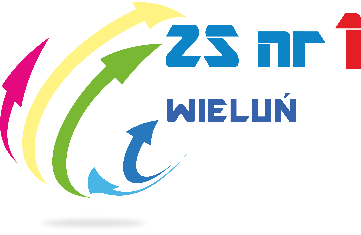     Zespół Szkół nr 1 w Wieluniu   ul. Wojska Polskiego32, 98-300 Wieluńtel. +48 43 843 35 56, e-mail: zs1@zs1.wielun.pl                                              www. zs1.wielun.pl1. Nazwa (firma) oraz adres zamawiającego2. Tryb udzielenia zamówienia3. Opis przedmiotu zamówienia4. Termin wykonania zamówienia5. Warunki udziału w postępowaniu5a. Podstawy wykluczenia, o których mowa w art. 24 ust. 56. Wykaz oświadczeń lub dokumentów, potwierdzających spełnianie warunków udziału w postępowaniu oraz brak podstaw wykluczenia7. Informacje o sposobie porozumiewania się zamawiającego z wykonawcami oraz przekazywania oświadczeń lub dokumentów, a także wskazanie osób uprawnionych do porozumiewania się z wykonawcami8. Wymagania dotyczące wadium9. Termin związania z ofertą10. Opis sposobu przygotowywania ofert11. Miejsce oraz termin składania i otwarcia ofert12. Opis sposobu obliczania ceny13. Opis kryteriów, którymi zamawiający będzie się kierował przy wyborze oferty, wraz z podaniem wag tych kryteriów i sposobu oceny ofertKryteriumWaga kryterium %Cena/C/w PLN60Okres gwarancji umownej/G/ w miesiącach10Zużycie energii/E/w MJ/km10Emisja dwutlenku węgla /W/w g/km10Emisja zanieczyszczeń /Z/ w g/km10Suma10014. Informacje o formalnościach, jakie powinny zostać dopełnione po wyborze oferty w celu zawarcia umowy w sprawie zamówienia publicznego15. Wymagania dotyczące zabezpieczenia należytego wykonania umowy16. Istotne dla stron postanowienia, które zostaną wprowadzone do treści zawieranej umowy w sprawie zamówienia publicznego, ogólne warunki umowy albo wzór umowy, jeżeli zamawiający wymaga od wykonawcy, aby zawarł z nim umowę w sprawie zamówienia publicznego na takich warunkach17. Pouczenie o środkach ochrony prawnej przysługujących wykonawcy w toku postępowania o udzielenie zamówieniaZałącznik nr 1 do SIWZ – OFERTAMarkaModelTypRok produkcjiCena ofertyCena ofertyCena ofertyCena ofertyCena ofertyCena ofertyBrutto (wraz z podatkiem VAT):Brutto (wraz z podatkiem VAT):Brutto (wraz z podatkiem VAT):Brutto (wraz z podatkiem VAT):Brutto (wraz z podatkiem VAT):(słownie: ……………………………………………………………………………………….)(słownie: ……………………………………………………………………………………….)(słownie: ……………………………………………………………………………………….)(słownie: ……………………………………………………………………………………….)(słownie: ……………………………………………………………………………………….)(słownie: ……………………………………………………………………………………….)podatek VAT w wysokości 23%:podatek VAT w wysokości 23%:podatek VAT w wysokości 23%:podatek VAT w wysokości 23%:podatek VAT w wysokości 23%:netto:netto:netto:netto:netto:Termin wykonania zamówieniaTermin wykonania zamówieniaod dnia podpisania umowy do 16.12.2020r.od dnia podpisania umowy do 16.12.2020r.od dnia podpisania umowy do 16.12.2020r.od dnia podpisania umowy do 16.12.2020r.Gwarancja umownaGwarancja umownaGwarancja umownaGwarancja umownaGwarancja umownaGwarancja umownana zespoły i podzespoły mechaniczne/ elektryczne/ elektronicznena zespoły i podzespoły mechaniczne/ elektryczne/ elektronicznena zespoły i podzespoły mechaniczne/ elektryczne/ elektronicznena zespoły i podzespoły mechaniczne/ elektryczne/ elektronicznena powłokę lakiernicząna powłokę lakiernicząna powłokę lakiernicząna powłokę lakiernicząna perforację nadwoziana perforację nadwoziana perforację nadwoziana perforację nadwoziaassistanceassistanceassistanceassistanceZużycie energiiMJ/kmZużycie energiiMJ/kmZużycie energiiMJ/kmEmisja dwutlenku węglag/kmEmisja dwutlenku węglag/kmEmisja dwutlenku węglag/kmEmisja zanieczyszczeńg/kmEmisja zanieczyszczeńg/kmEmisja zanieczyszczeńg/kmWarunki płatnościWarunki płatnościWarunki płatności14 dni od daty wpływu faktury14 dni od daty wpływu faktury14 dni od daty wpływu fakturyZałącznik nr 2 do SIWZ – Wykaz potwierdzający spełnianie przez zaoferowany samochód wymagań określonych przez ZamawiającegoParametry techniczne i wyposażenie samochoduParametry techniczne i wyposażenie samochoduParametry techniczne i wyposażenie samochoduwymagane minimalnewymagane minimalneoferowaneLp.12Specyfikacja technicznaSpecyfikacja technicznaSpecyfikacja techniczna1.Samochód fabrycznie nowy przystosowany do przewozu towarów, typu furgon o DMC do 3500 kg.Rok produkcji: 2020WymiaryWymiaryWymiary2.Długość: min 5300 mmSzerokość: min. bez lusterek 1900 mmWysokość całkowita: max. 2100 mmRozstaw osi: max 3498 mmSilnikSilnikSilnik3.Wysokoprężny o zapłonie samoczynnym4.Turbodoładowany5.Moc: od 130 KM6.Pojemność: od 1900 cm37.4 – cylindrowy 8.Napędzany olejem napędowym9.Emisja dwutlenku węgla i emisja zanieczyszczeń (tlenków azotu, cząstek stałych oraz węglowodorów) – muszą spełniać minimalne wymogi Dyrektywy CEE EURO 6Skrzynia biegówSkrzynia biegówSkrzynia biegów10.Manualna: 6 biegów 11.Napęd na przednie koła Układ hamulcowyUkład hamulcowyUkład hamulcowy12.Tarczowy wszystkich kół13.System (układ) zapobiegający blokowaniu kół podczas hamowania  14.System (układ) elektroniczny stabilizujący tor jazdy samochodu podczas pokonywania zakrętuUkład kierowniczyUkład kierowniczyUkład kierowniczy15.Wspomaganie układu kierowniczego16.Kolumna kierownicy z regulacją w dwóch płaszczyznach17.Kierownica po lewej stronieOgumienieOgumienieOgumienie18.Komplet opon letnich lub wielosezonowych marki Premium na felgach stalowych wyposażonych w kołpaki.Kabina kierowcy Kabina kierowcy Kabina kierowcy 19.Układ foteli:1) kabina kierowcy: 1 fotel kierowcy oraz podwójny fotel pasażera (łącznie 3 miejsca)20.Fotel kierowcy (1 miejsce), obity materiałem tekstylnym w ciemnej tonacji i wyposażony w: trójpunktowe pasy bezpieczeństwaregulację przesuwu, wysokości i pochylenia oparciapodłokietnikregulowany zagłówek na wysokość21.Fotele pasażerskie (2 miejsca), obite materiałem tekstylnym w ciemnej tonacji i wyposażone w:trójpunktowe pasy bezpieczeństwazagłówki22.Wewnątrz kabina wyłożona:ściany do linii okien – dowolnym materiałem/ tworzywem np. materiał tekstylny, plastikpodsufitka – wyłożona tkaniną na całej długości dachu (od szyby czołowej do przegrody oddzielającej część ładunkową)23.Komplet dywaników gumowych w kabinie kierowcy24.Lampki oświetlenia wewnętrznego w kabinie kierowcy i w przedziale ładunkowym25.Klimatyzacja manualna z rozprowadzeniem nawiewu na kabinę kierowcy oraz przestrzeń pasażerów.26.Radio – antena, głośniki – komplet27.Gniazdo 12 V w kabinie kierowcy 28.Lusterka boczne elektrycznie ustawiane i podgrzewane SzybySzybySzyby29.Pojazd przeszklony tylko w kabinie kierowcy/pasażera. Część użytkowa bez przeszklenia.30.Szyby przednie boczne w kabinie kierowcy elektrycznie sterowaneDrzwiDrzwiDrzwi31.Liczba drzwi – 432.Drzwi boczne prawe do przestrzeni ładunkowej – bez przeszklenia, przesuwne33.Drzwi tylne dwuskrzydłowe otwierane na boki, bez przeszklenia.Wyposażenie dotyczące bezpieczeństwaWyposażenie dotyczące bezpieczeństwaWyposażenie dotyczące bezpieczeństwa34.Poduszka powietrzna dla kierowcy, opcjonalnie dla  pasażerów w kabinie kierowcy.35.Światła:1) do jazdy dziennej 2) przeciwmgielne – przednie i tylne - opcjonalnie.36.Immobiliser37.Centralny zamek sterowany pilotem38.Antypoślizgowe progi przy stopniach wejściowych39.Trzecie światło stopu 40.Kamera cofania 41.Czujniki parkowania przód/tył - opcjonalnie Gwarancja i serwisGwarancja i serwisGwarancja i serwis42.Mechaniczna na zespoły i podzespoły bez limitu kilometrów – 2 lata43.Perforacyjna – min 5 lat44.Na lakier – 2 lata 45.Serwis gwarancyjny u Sprzedawcy Przestrzeń ładunkowaPrzestrzeń ładunkowaPrzestrzeń ładunkowa46.Długość użytkowa przestrzeni ładunkowej przy podłodze - min. 2650 mm.47.Przedział ładunkowy z zamontowaną dodatkową podłogą antypoślizgową i wodoodporną oraz ścianami bocznymi zabezpieczonymi co najmniej do połowy wysokości panelami(drewno, tworzywo sztuczne, itp.)  48.Wysokość użytkowa otworu drzwi tylnych - min. 1310 mm.49.Szerokość użytkowa przestrzeni między tylnymi nadkolami - min. 1250 mm.50.Pełna przegroda strefy ładunkowej nieprzeszklona + klapa pod kanapą pasażerów.51.Zaczepy do mocowania ładunku - min. 8 szt.Wyposażenie dodatkoweWyposażenie dodatkoweWyposażenie dodatkowe52.Apteczka pierwszej pomocy z wyposażeniem53.Gaśnica54.Trójkąt ostrzegawczy55.Odblaskowe kamizelki ostrzegawcze 3 szt. 56.Pełnowymiarowe koło zapasowe57.Zaczep holowniczy z przodu58.Zestaw umożliwiający samodzielną wymianę koła, zawierający podnośnik samochodowy oraz klucz do kół 59.Hak holowniczy  60.Listwa ochronna na zderzak tylny  PozostałePozostałePozostałe61.Nadwozie lakierowane - kolor dowolnyZałącznik nr 3 do SIWZ – Oświadczenie wykonawcy dotyczące przesłanek wykluczeniaZałącznik nr 4 do SIWZ – Umowa … – ProjektZałącznik nr 5 do SIWZ – Oświadczenie WykonawcyLp.Nazwa podmiotuAdres podmiotu1.2.3.